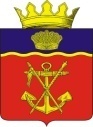 АДМИНИСТРАЦИЯКАЛАЧЁВСКОГО  МУНИЦИПАЛЬНОГО РАЙОНАВОЛГОГРАДСКОЙ  ОБЛАСТИПОСТАНОВЛЕНИЕОт 20.12. 2021 г. № 1399Об отмене постановления администрации Калачевского муниципального района Волгоградской области от 16.11.2021 №1300  «О внесении изменений в постановление администрации Калачевского муниципального района от 09.07.2020 года № 516 «Об утверждении реестра муниципальных маршрутов регулярных перевозок  в Калачевском муниципальном районе Волгоградской области»Руководствуясь Уставом Калачевского муниципального района Волгоградской области, администрация Калачевского муниципального района Волгоградской областипостановляет:       1.  Постановление администрации Калачевского муниципального района Волгоградской области от 16.11.2021 №1300  «О внесении изменений в постановление администрации Калачевского муниципального района от 09.07.2020 года № 516 «Об утверждении реестра муниципальных маршрутов регулярных перевозок  в Калачевском муниципальном районе Волгоградской области» отменить.         2.  Настоящее постановление подлежит официальному опубликованию.  Глава Калачёвскогомуниципального района                                                             С.А. Тюрин